         ОСНОВНО УЧИЛИЩЕ „ХРИСТО БОТЕВ” С.КАМБУРОВО, ОБЩ.ОМУРТАГ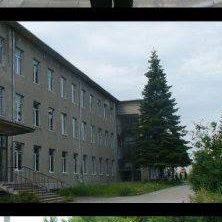                          ул. «Палатица» №3,тел. 0877611905,e-mail: ou_kamburovo@abv.bgУТВЪРДИЛ:ЗДРАВКА ДИНЧЕВАДИРЕКТОР  НА ОУ“ХРИСТО БОТЕВ“С.КАМБУРОВОПРОГРАМА ЗА ПРЕВЕНЦИЯ ЗА РАННОТО НАПУСКАНЕ НА УЧИЛИЩЕза учебната 2021/2022Настоящата Актуализирана   Програма е  приета на ПС с Протокол №8 от 09.09.2021г    Анализ на основните причини за отсъствията на учениците и преждевременното им напускане на училището
            Отсъствията на учениците от час и отпадането им от системата на образованието е във фокуса на новата визия на образователното министерство за училищно образование.  В политиките и мерките за предотвратяване на преждевременно напусналите училище и за повторна интеграция съществуват четири общи проблема, чието преодоляване определя стратегическия успех. 
            - Признаване на проблема и решимост на първо място той да се смекчи и, ако е възможно, да се предотврати, а след това преждевременно напусналите да бъдат повторно интегрирани в образованието.
            - Приоритетно стратегическо планиране и провеждане на политики ,ориентирани към предоставяне на услуги и осигуряване на подходяща и ефективна подкрепа за преждевременно напусналите училище и за онези, които работят с тях.
              - Проява на творчество, новаторство, гъвкавост и желание за промяна от страна на , педагогическите специалисти при решаване на индивидуалните проблеми, пред които са изправени преждевременно напускащите училище и децата  в риск.
            - Проява на мотивирано и активно отношение към образованието от педагогическите специалисти и учениците при формиране на знания, умения и отношения в българското училище.
            Като основни причини за отпадане от училище на  учениците             - Икономически - ниски доходи на населението, безработни родители,спад в жизненото равнище, оскъпяване на образованието;            - Социални - родителска незаинтересованост и липса на контрол,отрицателно въздействие на средата, лоши битови условия,проблемни семейства, разведени родители или  в чужбина;            - Педагогически – липса на създадени навици за посещение на училище и учене, трудности в усвояването на учебния материал,сложност на учебното съдържание, слабости в методиката на обучение, липса на интерес към някои предмети, умора в края на учебния ден;            - Психологически – липса на мотивация и перспектива, стеснителност, агресивност, неразбиране и конфликти със съученици и учители;            - Етнокултурни – свързани с традициите, обичаите, ценностите на различните социални групи и етнически общности;                  Мерки за намаляване на отсъствията на учениците1. Съвместни дейности с родителите за преодоляване на проблема с отсъствията на учениците. 2. Своевременно информиране на родителите за отсъствията и успеха на учениците;
 3. Поредица тематични срещи с родители по проблемите на отговорността за възпитанието и образованието на децата и общите задължения на родителите;
 4. Повишаване участието и ангажираността на родителите в училищни мероприятия;
 5. Посещения на класните ръководители и учителите ЦДО  по домовете на учениците, които отсъстват от училище без причина;
 6. Включване на учениците в занимания по интереси;
 7. Осигурен достъп до спортната база на училището, до компютърния кабинет;
 8. Социализиране на децата и учениците, за които българският език не е майчин;
 9. Картотекиране на ученици в риск с превенция за задържането им в училище, полагане на допълнителни грижи ; 
 10. Индивидуална работа от страна на учители и класни ръководители със застрашените от отпадане ученици;
 11. Провеждане на здравно и гражданско образование в часа на класа, изнасяне на беседи от класните ръководители и МКБППМН -за стрес, трафик на хора и др.;
 12. Засилен контрол относно изпращане на уведомителни писма до дирекция „Социално подпомагане” за учениците, допуснали повече от пет неизвинени отсъствия в рамките на един месец;13. Координация и сътрудничество с дирекция „Социално подпомагане” и отдел „Закрила на детето” при случаи на деца в риск .14. Координация и сътрудничество с РУО и община за съвместни дейности: отправяне на покана към родители, общност за посещение на училищни мероприятия,празници и др.15. Ежемесечен контрол върху изпълнението на задълженията на педагогическите екипи за непрекъснат  контакт и информиране на родителите за развитие на ученика и присъствието му в училище.16. Подаване на справка в РУО за повече от 15 неизвинени отсъствия на ученик.17. Актуализиране на  базата данни  за броя на учениците и представяне в МОН.18. Разработване и прилагане на мерки за подкрепа на учениците в риск с участието на родителски общности, на представители на местната власт и гражданския сектор.
 19. Разработване на механизъм за реинтеграция на отпадналите от училището ученици.
 20. Ежемесечен контрол на редовното и точно отразяване  на отсъствията на учениците в училищната документация.
 21. Разработване регистър на случаите на училищен тормоз. Действия на учител/класен  ръководител при получена информация, че ученик е заминал в чужбина със семейството си:1. Съответният учител информира директора чрез подаване на писмена декларация .2. Класният  ръководител описва  случаите , в които ученикът се води за отпаднал чрез подаване на декларация до директора.Действия на класния ръководител при невъзможност да се свърже с родител за три и повече последователни дни след установено отсъствие на ученика:1.Класният ръководител уведомява директора за възникналия проблем .2.Сформиране на  група от класен ръководител и учител-ЦДО , посещават своевременно дома на ученика 3.При необходимост може да се потърси съдействие от образователния медиатор медиатора от „Амалипе”, районният инспектор от МВР,екип за обхватДейности за намаляване на отсъствията на учениците чрез приобщаването им към училищния живот:1. Подобряване на МТБ на училището. 2. Оборудване на зала за занимания по интереси. 3. Изработване на табло, на което ежемесечно да се отчитат чрез точкуване или друг начин  отсъствията на учениците по класове. 4. Определяне на награда на ученик без отсъствия и клас с най-малък брой отсъствия 5. Повишаване на квалификацията на учителите за по-ефективна комуникация с учениците и родителите.6. Да се търси съдействието на родителския комитет,обществения съвет  за осигуряване на учебни помагала за ученици с материални затруднения.7. Ефективно използване на консултациите по предмети за подпомагане на учениците, пропуснали учебен материал поради отсъствия. 8. Провеждане на тематични срещи с родители и ученици със съдействие на ЦМДТ”Амалипе”    9. Включване на ученици с по-голям брой отсъствия в привлекателни форми за извънкласни дейности: спортни  игри и състезания на училищно ниво, занимания по интереси след часовете и др.  10. Засилване  ролята на ученическия парламент и ученическите активи по класове за оказване на взаимопомощ по време на часовете и при подготовката на домашната работа. 11. Периодичен анализ в МО на класните ръководители на причините за отсъствия и набелязване на ефективни мерки за намаляване на техния брой. 12. Създаване на мобилни групи,екип за обхват  за домашни посещения на системно отсъстващи ученици.            Приложения:1.  Опознавателна карта за ученика;2. Уведомително писмо до родител за направени неизвинени отсъствия;3.Уведомително писмо до родител за налагане на наказание за направени неизвинени отсъствия;4.Уведомително писмо до родител за допълнителна лятна работа;ІІІ. ЦЕЛИ НА ПРОГРАМАТА1. Разработване и изпълнение на комплекс от ефективни мерки и дейности за превенция и намаляване на риска от преждевременно напускане на деца и ученици от идентифицираните рискови групи в училище.2. Подобрени резултати от обучението, измерими от НВО и осигурена подходяща образователна подкрепа за развитие на всяко дете и ученик.IV.ПЛАН ЗА ИЗПЪЛНЕНИЕ НА ПРОГРАМАТАИзготвил:                Евгени КолевМерки за реализиране наполитикитеОтговорникОтговорникСрок за изпълнениеСрок за изпълнениеИндикаториІ.МЕРКИ ЗА ПРЕВЕНЦИЯ НА ПРЕЖДЕВРЕМЕННОТО НАПУСКАНЕНА УЧИЛИЩЕТОІ.МЕРКИ ЗА ПРЕВЕНЦИЯ НА ПРЕЖДЕВРЕМЕННОТО НАПУСКАНЕНА УЧИЛИЩЕТОІ.МЕРКИ ЗА ПРЕВЕНЦИЯ НА ПРЕЖДЕВРЕМЕННОТО НАПУСКАНЕНА УЧИЛИЩЕТОІ.МЕРКИ ЗА ПРЕВЕНЦИЯ НА ПРЕЖДЕВРЕМЕННОТО НАПУСКАНЕНА УЧИЛИЩЕТОІ.МЕРКИ ЗА ПРЕВЕНЦИЯ НА ПРЕЖДЕВРЕМЕННОТО НАПУСКАНЕНА УЧИЛИЩЕТОІ.МЕРКИ ЗА ПРЕВЕНЦИЯ НА ПРЕЖДЕВРЕМЕННОТО НАПУСКАНЕНА УЧИЛИЩЕТО1.1.Осигуряване на позитивна образователна среда - училищен климат,атмосфера на взаимоотношения, управление1.1.Осигуряване на позитивна образователна среда - училищен климат,атмосфера на взаимоотношения, управление1.1.Осигуряване на позитивна образователна среда - училищен климат,атмосфера на взаимоотношения, управление1.1.Осигуряване на позитивна образователна среда - училищен климат,атмосфера на взаимоотношения, управление1.1.Осигуряване на позитивна образователна среда - училищен климат,атмосфера на взаимоотношения, управление1.1.Осигуряване на позитивна образователна среда - училищен климат,атмосфера на взаимоотношения, управление1.1.1.Разработване и изпълнение на политики в училището1.1.1.Разработване и изпълнение на политики в училището1.1.1.Разработване и изпълнение на политики в училището1.1.1.Разработване и изпълнение на политики в училището1.1.1.Разработване и изпълнение на политики в училището1.1.1.Разработване и изпълнение на политики в училището1.1.1.1.Разработване и реализиране на мерки запроследяване на преместването  и отсъствията  на учениците/ежемесечни справки, писма/1.1.1.1.Разработване и реализиране на мерки запроследяване на преместването  и отсъствията  на учениците/ежемесечни справки, писма/ДиректорЗам.директорТехнически секретарДиректорЗам.директорТехнически секретар2021/2022Бр.отсъствия Бр.преместени ученици 1.1.1.2.Иницииране на информационна кампания за намаляване на риска от преждевременнонапускане на училище чрезизработване на табла иброшури1.1.1.2.Иницииране на информационна кампания за намаляване на риска от преждевременнонапускане на училище чрезизработване на табла иброшуриСевджан СалиеваСевджан Салиева2021/2022Брой таблаБрой брошури1.1.1.3. Повишаванеинтереса на учениците към работата в екип чрезучастие в училищникампании.Отбелязване на празнициОрганизиране на благотворителни тържества .Изработване на картички, изложбиОрганизиране на състезания.Посещения на театър, музей, концерт.1.1.1.3. Повишаванеинтереса на учениците към работата в екип чрезучастие в училищникампании.Отбелязване на празнициОрганизиране на благотворителни тържества .Изработване на картички, изложбиОрганизиране на състезания.Посещения на театър, музей, концерт.Класни ръководители Класни ръководители 2021/2022Брой проведени кампанииБрой участвали ученици1.1.1.4.Планиране иосъществяване на контролза редовно вписване наотсъствията на ученицитев ЗУД и подаване наданните към Регистъра задвижение на учениците1.1.1.4.Планиране иосъществяване на контролза редовно вписване наотсъствията на ученицитев ЗУД и подаване наданните към Регистъра задвижение на ученицитеДиректорЗам.директорДиректорЗам.директор2021/2022Брой извършени проверки1.1.1.5.Планиране и осъществяване на контрол върху спазването на задълженията на класните ръководители  от зам.директор анализ и оценяване на рисковите фактори за отпадане на ученици – ученици със слаб успех, лоша дисциплина, отсъствия,набелязани мерки от класни ръководители1.1.1.5.Планиране и осъществяване на контрол върху спазването на задълженията на класните ръководители  от зам.директор анализ и оценяване на рисковите фактори за отпадане на ученици – ученици със слаб успех, лоша дисциплина, отсъствия,набелязани мерки от класни ръководителиДиректор Директор 2021/2022Брой извършени проверкиБрой проверени обекти1.1.1.6.Изготвяне нарегистър на ученици,застрашени от отпадане имерки за работа с тях:-изготвяне на списък-изготвяне на карта завсеки ученик1.1.1.6.Изготвяне нарегистър на ученици,застрашени от отпадане имерки за работа с тях:-изготвяне на списък-изготвяне на карта завсеки ученикЕ.КолевЕ.Колев2021/2022Изготвен 1 бр. регистърБр. карти1.1.1.7.Работа поНационални програми ипроекти като мярка заосигуряване на качественообразование и превенцияна отпадащите ученици1.1.1.7.Работа поНационални програми ипроекти като мярка заосигуряване на качественообразование и превенцияна отпадащите ученициДиректорЗДУДДиректорЗДУД2021/2022Брой НПБрой проекти1.1.1.8.Повишаване наБроя на учениците,обхванати в целодневнатаорганизация на учебнияден.1.1.1.8.Повишаване наБроя на учениците,обхванати в целодневнатаорганизация на учебнияден.Класни ръководителиКласни ръководители2021/2022Брой обхванати ученици към момента1.1.1.9.Организиране наизвънкласни иизвънучилищни дейности -клубове,ФУЧ1.1.1.9.Организиране наизвънкласни иизвънучилищни дейности -клубове,ФУЧРъководителите на клубовеРъководителите на клубове2021/2022Брой обхванати ученици1.2 Повишаване на качеството на образованието като предпоставка за развитие на личността на всяко дете и ученик и предотвратяване на преждевременното напускане на училище1.2 Повишаване на качеството на образованието като предпоставка за развитие на личността на всяко дете и ученик и предотвратяване на преждевременното напускане на училище1.2 Повишаване на качеството на образованието като предпоставка за развитие на личността на всяко дете и ученик и предотвратяване на преждевременното напускане на училище1.2 Повишаване на качеството на образованието като предпоставка за развитие на личността на всяко дете и ученик и предотвратяване на преждевременното напускане на училище1.2 Повишаване на качеството на образованието като предпоставка за развитие на личността на всяко дете и ученик и предотвратяване на преждевременното напускане на училище1.2 Повишаване на качеството на образованието като предпоставка за развитие на личността на всяко дете и ученик и предотвратяване на преждевременното напускане на училище1.2.1.Квалификация напедагогическитеспециалисти, насочена къмидентифициране исправяне със случаите нариск от преждевременнонапускане на училище„Развитие натолерантността”ДиректорЗам.директорДиректорЗам.директор2021/20222021/2022Брой обучени учители1.2.2.По-голямаатрактивност напреподавания материалчрез електронни уроци,интерактивни методи,онагледяване, практическанасоченостУчителитеУчителите2021/20222021/2022Бр.извършенипроверкиБрой проведениоткрити уроци1.2.3.Планиране иреализиране на обучение,ориентирано къмпотребностите на всекиученик - личностноориентиран подходУчителитеУчителите2021/20222021/2022Брой проверки1.2.4.Анализиране нарезултатите от обучениетопо отделните учебнипредмети спрямоочакваните резултатиУчителитеУчителите2021/20222021/2022Резултати от обучението1.2.5.Анализ надвижението на ученицитеи причини за напусканетоимЗам.директорЗам.директор2021/20222021/2022Брой напуснали ученици1.3.Достъп до качествено образование за деца и ученици със СОП1.3.Достъп до качествено образование за деца и ученици със СОП1.3.Достъп до качествено образование за деца и ученици със СОП1.3.Достъп до качествено образование за деца и ученици със СОП1.3.Достъп до качествено образование за деца и ученици със СОП1.3.Достъп до качествено образование за деца и ученици със СОП1.3.1.Подобряваневъзможностите заобучение на деца със СОП-осигуряване надопълнителна подкрепа-прилагане на единнаметодика за оценяванеДиректорУчителитеработещи с децасъс СОПРесурснитеучителиДиректорУчителитеработещи с децасъс СОПРесурснитеучители2021/20222021/2022БройразработениИОПII.ПОЛИТИКИ ЗА ИНТЕРВЕНЦИЯ НА ПРЕЖДЕВРЕМЕННОТОНАПУСКАНЕ НАУЧИЛИЩЕII.ПОЛИТИКИ ЗА ИНТЕРВЕНЦИЯ НА ПРЕЖДЕВРЕМЕННОТОНАПУСКАНЕ НАУЧИЛИЩЕII.ПОЛИТИКИ ЗА ИНТЕРВЕНЦИЯ НА ПРЕЖДЕВРЕМЕННОТОНАПУСКАНЕ НАУЧИЛИЩЕII.ПОЛИТИКИ ЗА ИНТЕРВЕНЦИЯ НА ПРЕЖДЕВРЕМЕННОТОНАПУСКАНЕ НАУЧИЛИЩЕII.ПОЛИТИКИ ЗА ИНТЕРВЕНЦИЯ НА ПРЕЖДЕВРЕМЕННОТОНАПУСКАНЕ НАУЧИЛИЩЕII.ПОЛИТИКИ ЗА ИНТЕРВЕНЦИЯ НА ПРЕЖДЕВРЕМЕННОТОНАПУСКАНЕ НАУЧИЛИЩЕ2.1.Повишаване участието и ангажираността на родителите иобществеността2.1.Повишаване участието и ангажираността на родителите иобществеността2.1.Повишаване участието и ангажираността на родителите иобществеността2.1.Повишаване участието и ангажираността на родителите иобществеността2.1.Повишаване участието и ангажираността на родителите иобществеността2.1.Повишаване участието и ангажираността на родителите иобществеността2.1.1.Включване на родителската общност повишаване наактивността й исътрудничество суч.ръководствоДиректорЕвгени КолевОбразователен медиаторЗДУДДиректорЕвгени КолевОбразователен медиаторЗДУД2021/20222021/2022Брой инициативи2.1.2.Разчупванестереотипа на провеждане на родителски срещиДиректорКласни ръководителиДиректорКласни ръководители2021/20222021/2022Брой срещи2.1.3.Сътрудничество сразлични организации -МКБППМН, съветникДирекция „Социалноподпомагане”, отдел„Закрила на детето”, АМАЛИПЕДиректорЗам.директорЕвгени КолевОбразователен медиаторДиректорЗам.директорЕвгени КолевОбразователен медиатор2021/20222021/2022Брой срещи2.2.Утвърждаванена индивидуално и групово наставничество2.2.Утвърждаванена индивидуално и групово наставничество2.2.Утвърждаванена индивидуално и групово наставничество2.2.Утвърждаванена индивидуално и групово наставничество2.2.Утвърждаванена индивидуално и групово наставничество2.2.Утвърждаванена индивидуално и групово наставничество2.2.1.Планиране надейности в плана накласния ръководител,насочени къмидентифициране наученици в риск ииндивидуалното имконсултиранеКласни ръководителиКласни ръководители2021/20222021/2022Брой проведени срещи2.2.2.Инициативи заподпомагане на ученици вриск от техни съученициКласни ръководителиКласни ръководители2021/20222021/2022Брой инициативиIII.ПОЛИТИКИ ЗА КОМПЕНСИРАНЕ НА ЕФЕКТА ПРЕЖДЕВРЕМЕННОНАПУСКАНЕ НА УЧИЛИЩЕIII.ПОЛИТИКИ ЗА КОМПЕНСИРАНЕ НА ЕФЕКТА ПРЕЖДЕВРЕМЕННОНАПУСКАНЕ НА УЧИЛИЩЕIII.ПОЛИТИКИ ЗА КОМПЕНСИРАНЕ НА ЕФЕКТА ПРЕЖДЕВРЕМЕННОНАПУСКАНЕ НА УЧИЛИЩЕIII.ПОЛИТИКИ ЗА КОМПЕНСИРАНЕ НА ЕФЕКТА ПРЕЖДЕВРЕМЕННОНАПУСКАНЕ НА УЧИЛИЩЕIII.ПОЛИТИКИ ЗА КОМПЕНСИРАНЕ НА ЕФЕКТА ПРЕЖДЕВРЕМЕННОНАПУСКАНЕ НА УЧИЛИЩЕIII.ПОЛИТИКИ ЗА КОМПЕНСИРАНЕ НА ЕФЕКТА ПРЕЖДЕВРЕМЕННОНАПУСКАНЕ НА УЧИЛИЩЕ3.1.Отчет на дейностите имерките по програматаСтойка ЦоневаЕвгени КолевСтойка ЦоневаЕвгени Колевм. ІІ. 2022м. VІ. 2022м. ІІ. 2022м. VІ. 2022Брой отчети